Einladungzu den Praxisvorträgen des Seminars
„Marktorientierte Unternehmensführung – Marketing und
Vertrieb im Praxisdialog“Liebe Studierende,auch in diesem Lehrquartal können wir Sie wieder zu interessanten Praxisvorträgen im Rahmen des Seminars „Marktorientierte Unternehmensführung“ einladen. Unsere Einladung richtet sich dabei ausdrücklich an alle Studierende der FHDW – nutzen Sie die Chance, Unternehmen kennen zu lernen und einen Blick in die Praxis zu werfen.Wir freuen uns, im Lehrquartal 04/2013 folgende Referenten begrüßen zu dürfen: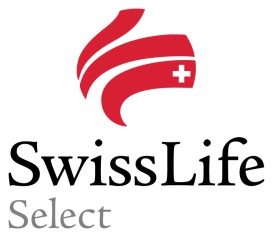 11.11.2013
Hr. Dr. Stefan Kaufmann, Hr. Christian Schoof
Swiss-Life Select GmbH18.11.2013
Hr. Julius Sammann, Kraftfoods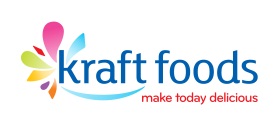 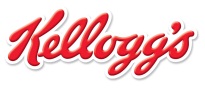 Hr. Nico Warmbrunn, Kellogs 25.11.2013
Fr. Dr. Martina Peuser
Deutsche Messe AG
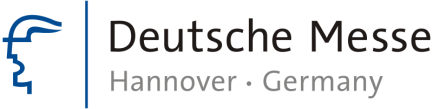 02.12.2013
Hr. Lutz Burneleit
EK servicegroup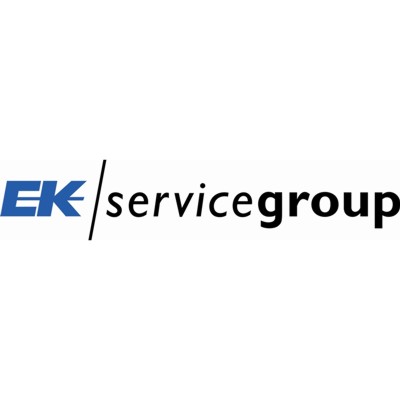 Wann, Wo?Montag, 16:40-19;00, Forum B 101